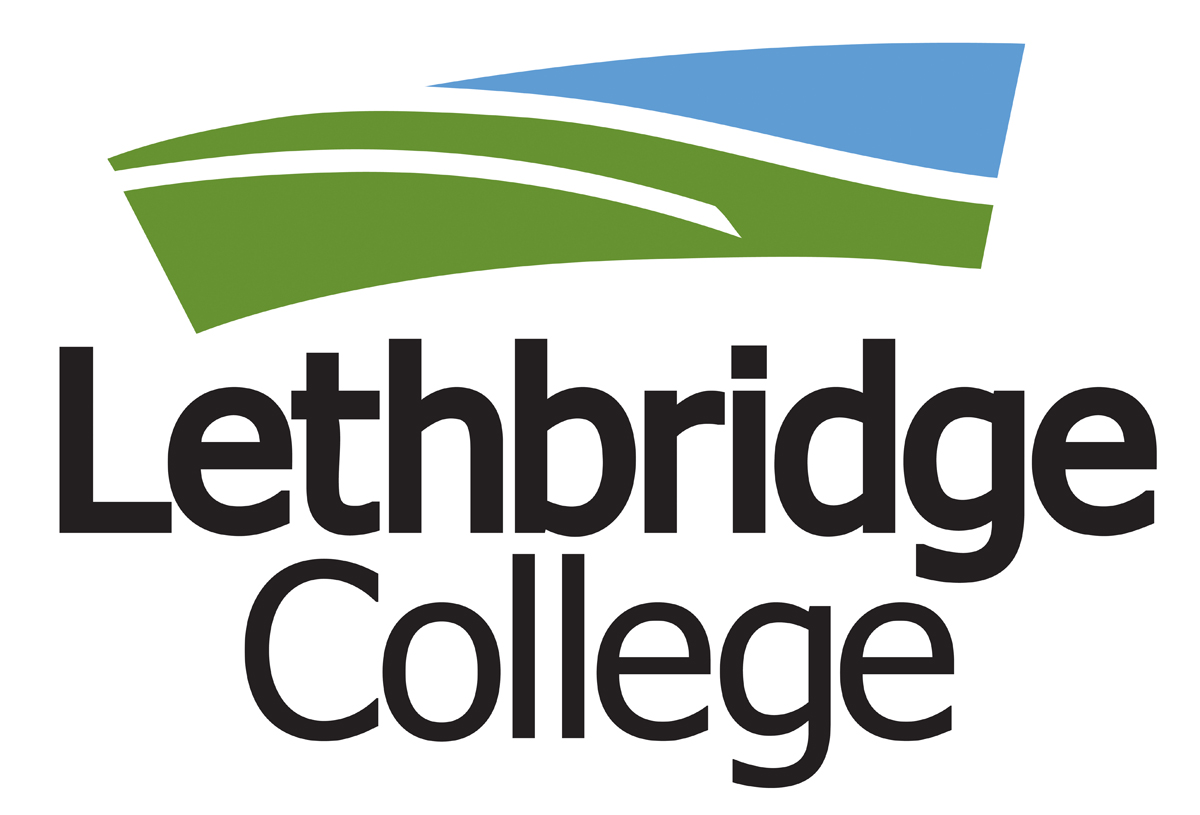 													2014/04/14Submitted by:Phone #:Add year (YY) to term:Section ID:              Fall (YY- FL):                 Open to ALL:       Winter (YY-WN):       Dept (Provided by):       Title:        Spring (YY-SM):        Dept (Provided to):        Assign Instructor to Applicable Term(s) using (Y or N): Assign Instructor to Applicable Term(s) using (Y or N): Assign Instructor to Applicable Term(s) using (Y or N): Assign Instructor to Applicable Term(s) using (Y or N): Assign Instructor to Applicable Term(s) using (Y or N): Assign Instructor to Applicable Term(s) using (Y or N): Assign Instructor to Applicable Term(s) using (Y or N): Assign Instructor to Applicable Term(s) using (Y or N): Instructor “s”#Instructor NameInstructor Method% Instructor LoadContact HoursFLWNSMSection Start/End Date:      /    /           -             /    /                                                              (YYYY / MM  / DD)              (YYYY / MM  / DD)# of Wks:Tuition Rate Flag:Course Section Limit:Course Section Limit:Scheduling Office Use Only:   Web Registration Rule:Reg Alert:Reg Alert:GL Number:     -     -     _____  GL Override - Centre Business Analyst initial requiredSponsor Code:Sponsor ID:       Scheduling Office Use Only:AR Code:AR Amount:AR Calc Type:Printed Comments: these display on the student schedule and printed timetables – wording MUST fit on two lines with max 25 characters per line, including spaces, and no word wrap:Scheduling Office Use Only:Colleague:eCampus:Entered by:Date: